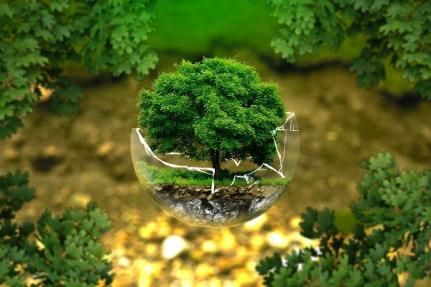 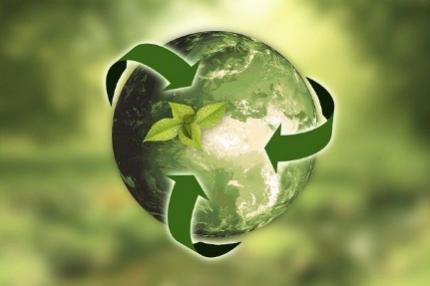 ,,Przywróć naszą ziemię”Jak należy dbać o Ziemie?Segreguj śmieciSzanuj naturęOszczędzaj wodęKupuj rzeczy wielokrotnego użytkuOszczędzaj energięNie kupuj toreb z plastikuOto kilka zasad dzięki którym możemy uratować naszą matkę naturę i żyć na pięknej nie zaśmieconej i pełnej natury Ziemi. Dlatego pamiętaj, że nasza planeta jest jedyna i kolejnej nie dostaniemy. Radzę ci zapamiętać te zasady i opowiadać o nich innym i dzięki temu na pewno zawsze będziemy żyć między piękną przyrodą. 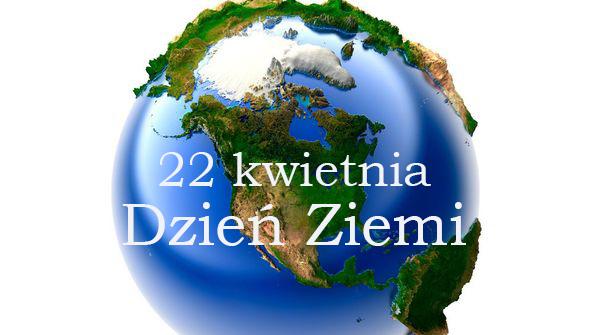 